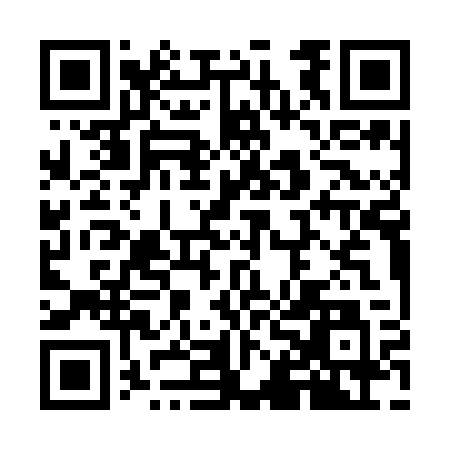 Prayer times for Faia de Cima, PortugalWed 1 May 2024 - Fri 31 May 2024High Latitude Method: Angle Based RulePrayer Calculation Method: Muslim World LeagueAsar Calculation Method: HanafiPrayer times provided by https://www.salahtimes.comDateDayFajrSunriseDhuhrAsrMaghribIsha1Wed4:516:321:276:208:229:572Thu4:496:311:276:218:239:583Fri4:486:291:276:218:2410:004Sat4:466:281:276:228:2510:015Sun4:456:271:266:238:2610:026Mon4:436:261:266:238:2710:047Tue4:426:251:266:248:2810:058Wed4:406:241:266:248:2910:069Thu4:396:231:266:258:3010:0810Fri4:376:221:266:258:3110:0911Sat4:366:211:266:268:3210:1012Sun4:346:201:266:268:3310:1213Mon4:336:191:266:278:3410:1314Tue4:316:181:266:278:3410:1415Wed4:306:171:266:288:3510:1616Thu4:296:161:266:288:3610:1717Fri4:286:161:266:298:3710:1818Sat4:266:151:266:298:3810:2019Sun4:256:141:266:308:3910:2120Mon4:246:131:266:308:4010:2221Tue4:236:131:266:318:4110:2322Wed4:216:121:266:318:4110:2523Thu4:206:111:276:318:4210:2624Fri4:196:111:276:328:4310:2725Sat4:186:101:276:328:4410:2826Sun4:176:091:276:338:4510:2927Mon4:166:091:276:338:4510:3128Tue4:156:081:276:348:4610:3229Wed4:156:081:276:348:4710:3330Thu4:146:071:276:358:4810:3431Fri4:136:071:286:358:4810:35